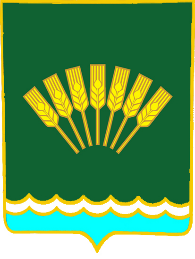 ҠAPAP                                                                                         ПОСТАНОВЛЕНИЕ12 май 2021 й.                                       №112                                    12 мая 2021 г.Об утверждении Порядка реализации мероприятий, направленных на информирование населения о принимаемых органами местного самоуправления сельского поселения Октябрьский сельсовет муниципального района Стерлитамакский район Республики Башкортостан в сфере жилищно- коммунального хозяйства и по вопросам развития общественного контроля в этой сфере.В соответствии с пунктом 9.8 части 1 статьи 14 Федерального закона от 21 июля 2007 года № 185-ФЗ «О фонде содействия реформированию жилищно- коммунального хозяйства», руководствуясь Уставом сельского поселения Октябрьский сельсовет муниципального района Стерлитамакский  район Республики БашкортостанПОСТАНОВЛЯЮ:Утвердить Порядок реализации мероприятий, направленных на информирование населения о принимаемых органами местного самоуправления сельского поселения Октябрьский сельсовет муниципального района Стерлитамакский  район Республики Башкортостан мерах в сфере жилищно- коммунального хозяйства и по вопросам развития общественного контроля в этой сфере, согласно Приложению.Настоящее Постановление разместить на официальном сайте  сельского поселения Октябрьский сельсовет муниципального района Стерлитамакский район Республики Башкортостан в сети Интернет.Контроль за выполнением настоящего Постановления оставляю за собой.Глава сельского поселенияОктябрьский сельсовет                                                     А.А. НестеренкоПриложение к постановлению сельского поселения Октябрьский сельсовет муниципального района Стерлитамакский район Республики Башкортостан от 12.05.2021 года №112 Порядок реализации мероприятий, направленных на
информирование населения о принимаемых органами местного
самоуправления сельского поселения Октябрьский сельсовет
муниципального района Стерлитамакский район Республики Башкортостан
мерах в сфере жилищно-коммунального хозяйства и по вопросам развития
общественного контроля в этой сфереНастоящий Порядок определяет форму, способы и периодичность доведения информации о принимаемых органами государственной власти и органами местного самоуправления мерах в сфере жилищно-коммунального хозяйства (далее - "информация") до средств массовой информации, некоммерческих организаций, осуществляющих деятельность в жилищной и коммунальной сфере, и граждан.Информирование осуществляется путем рассылки развернутых информационных релизов, размещения информации в информационнотелекоммуникационной сети "Интернет", средствах массовой информации, подготовки раздаточных информационных материалов (брошюр, буклетов, проспектов), а также при личном (очном) или письменном обращении заявителей, включая обращение по электронной почте, по номерам телефонов для справок.Мероприятия, направленные на информирование населения, проживающего на территории сельского поселения Октябрьский сельсовет муниципального района Стерлитамакский район  Республики Башкортостан о принимаемых органами местного самоуправления сельского поселения Октябрьский сельсовет муниципального района Стерлитамакский район Республики Башкортостан (далее органы местного самоуправления) мерах в сфере жилищно- коммунального хозяйства и по вопросам развития общественного контроля в этой сфере включают в себя:доведение указанной информации до средств массовой информации и некоммерческих организаций, осуществляющих деятельность в жилищной и коммунальной сфере;размещение указанной информации на сайте органов местного самоуправления;проведение регулярных встреч представителей органов местного самоуправления с гражданами по различным вопросам жилищно-коммунального хозяйства;проведение информационных курсов, семинаров по тематике жилищно- коммунального хозяйства для председателей советов многоквартирных домов, собственников помещений, представителей общественности;участие в мероприятиях («круглых столах», совещаниях, конференциях) по вопросам развития системы общественного контроля в сфере жилищно- коммунального хозяйства.Информирование средств массовой информации, некоммерческих организаций, осуществляющих деятельность в жилищной и коммунальной сфере на территории сельского поселения Октябрьский сельсовет муниципального района Стерлитамакский район  Республики Башкортостан, о принимаемых органами местного самоуправления мерах в сфере жилищно-коммунального хозяйства и по вопросам развития общественного контроля в этой сфере осуществляется в следующем порядке:Информирование производится посредством рассылки развернутых информационных релизов.Информирование производится не реже одного раза в месяц.Информирование производится через:Средства массовой информации сельского поселения Октябрьский сельсовет муниципального района Стерлитамакский район  Республики Башкортостан: печатное издание: газета «Сельские Нивы».Размещение на сайте органа местного самоуправления информации о принимаемых органами государственной власти и органами местного самоуправления мерах в сфере жилищно-коммунального хозяйства и по вопросам развития общественного контроля в этой сфере осуществляется в следующем порядке:Информация размещается на официальном сайте Администрации сельского поселения Октябрьский сельсовет муниципального района Стерлитамакский район  Республики Башкортостан: https://oktoberselsovet.ru/.На сайте в сети Интернет, указанном в п. 4.1. Порядка, размещаются:  -комментарии и разъяснения специалистов по запросам граждан;основные нормативные правовые акты органов государственной власти Российской Федерации, органов государственной власти Республики Башкортостан, органов местного самоуправления муниципального района Стерлитамакский район Республики Башкортостан по вопросам жилищно- коммунального хозяйства;комментарии и разъяснения об общественно-значимых изменениях в законодательстве;сведения о результатах осуществления жилищного надзора и муниципального контроля за деятельностью управляющих организаций и товариществ собственников жилья, в частности о соблюдении ими установленных требований по раскрытию информации.          - контактная информация Министерства жилищно-коммунального хозяйства Республики Башкортостан, Государственного комитета Республики Башкортостан по жилищному и строительному надзору, Государственного комитета Республики Башкортостан по тарифам, общественных приемных муниципальных и федеральных органов власти, органов исполнительной и представительной власти муниципального района Стерлитамакский район Республики Башкортостан, Прокуратуры Стерлитамакского района, Администрации сельского поселения Октябрьский сельсовет муниципального района Стерлитамакский район Республики Башкортостан.Информация на сайте в сети - Интернет, указанном в п. 4.1. Порядка, обновляется не реже одного раза в месяц.Регулярные встречи представителей органов местного самоуправления сельского поселения Октябрьский сельсовет муниципального района Стерлитамакский район   Республики Башкортостан с гражданами по различным вопросам жилищно-коммунального хозяйства проводятся в следующем порядке:Прием граждан проводится в здании Администрации сельского поселения Октябрьский сельсовет муниципального района Стерлитамакский район  Республики Башкортостан по адресу: Республика Башкортостан, Стерлитамакский район, с. Октябрьское, ул. Мира д.9, с 08: 30 часов до 17:30 часов (перерыв на обед с 13.00 до 14.00 часов).Ответственным за проведение встреч с гражданами по вопросам ЖКХ является глава сельского поселения Октябрьский сельсовет муниципального района Стерлитамакский район   Республики Башкортостан.Информационные курсы, семинары по тематике жилищно- коммунального хозяйства для председателей товариществ собственников жилья, председателей советов многоквартирных домов, собственников помещений, представителей общественности проводятся в следующем порядке:Местом проведения курсов, семинаров является здание Администрации. муниципального образования сельского поселения Октябрьский сельсовет муниципального района Стерлитамакский район  Республики Башкортостан по адресу: Республика Башкортостан, Стерлитамакский район, с. Октябрьское, ул. Мира д.9.Ответственным за организацию и проведение мероприятий является глава сельского поселения Октябрьский сельсовет муниципального района Стерлитамакский район  Республики Башкортостан.Информация о тематике информационных курсов, семинаров, а также о времени и месте их проведения размещается в средствах массовой информации, указанных в п. 3.3.1 Порядка, и в сети Интернет на сайте, указанном в п. 4.1. Порядка, в срок не менее чем за 3 (три) дня до даты их проведения.Рекомендуемая тематика мероприятий представлена в таблице 1.Участие в зональных и региональных мероприятиях («круглые столы», конференции, форумы, совещания) по вопросам развития системы общественного контроля в сфере жилищно-коммунального хозяйства осуществляется в следующем порядке: Ответственным за участие в региональных мероприятиях и (или) за направление представителя (представителей) Администрации сельского поселения Октябрьский сельсовет муниципального района Стерлитамакский район  Республики Башкортостан для участия в региональных мероприятиях является глава сельского поселения Октябрьский сельсовет муниципального района Стерлитамакский район   Республики Башкортостан.При необходимости лицо, указанное в п. 7.1. Порядка, передает приглашение представителям некоммерческих организаций.Представители Администрации сельского поселения Октябрьский сельсовет муниципального района Стерлитамакский район  Республики Башкортостан, принявшие участие в региональных мероприятиях, обязаны ознакомить с полученной на мероприятиях информацией участников курсов, семинаров.Таблица 1Рекомендуемая тематика информационных курсов, семинаров по тематике жилищно-коммунального хозяйства для  председателей советов многоквартирных домов, 	собственников помещений, представителей общественности№ п/пВид мероприятийТематика мероприятийПродолжительность1.Круглый стол для сотрудников управляющих организацийОб изменении в жилищном законодательстве.О региональной системе по обращению с ТКОО порядке изменения платы за содержание и ремонт жилого помещения -Оплата жилья и коммунальных услуг населением1 час2 часа1 час1 час2.Семинары с представителями многоквартирных домов иобщественникамиО региональной системе по обращению с ТКООб изменениях в жилищномзаконодательствеО правах и обязанностях собственников помещений в многоквартирных домах2 часа